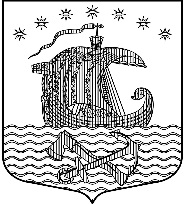 АДМИНИСТРАЦИЯМУНИЦИПАЛЬНОГО ОБРАЗОВАНИЯ 
СВИРИЦКОЕ СЕЛЬСКОЕ ПОСЕЛЕНИЕ
ВОЛХОВСКОГО МУНИЦИПАЛЬНОГО РАЙОНА
ЛЕНИНГРАДСКОЙ ОБЛАСТИПОСТАНОВЛЕНИЕот  29 октября 2020 года                                                                                  №  115О внесении изменений в постановление от 28.09.2015 г. № 74 На основании Протеста Волховского заместителя прокурора города  от 21.10.2020 года № 07-19-2020 на постановление администрации Свирицкого сельского поселения от 28.09.2015 года № 74 «Об утверждении административного регламента по предоставлению муниципальной услуги: «Приватизация муниципального имущества муниципального образования Свирицкое сельское поселение Волховского муниципального района Ленинградской области» с целью приведения вышеназванного постановления в соответствие с действующим законодательством, администрация муниципального образования Свирицкое сельское поселение  постановляет:1. Внести изменения в Административный регламент предоставления муниципальной услуги предоставления муниципальной услуги «Приватизация муниципального имущества муниципального образования Свирицкое сельское поселение Волховского муниципального района Ленинградской области».1.1. Пункт 2.2.8 административного регламента изложить в следующей редакции:«2.2.8. По результатам  Процедуры  Продавец и Победитель  заключают  договор купли-продажи в течение 5 (пяти) рабочих дней с даты подведения итогов Процедуры»1.2. Пункт 4.2.1.4. административного регламента изложить в следующей редакции:«4.2.1.4. Административная процедура: заключение договора купли-продажи имущества.1) Основанием для начала административной процедуры заключения договора купли-продажи имущества является протокол об итогах торгов.Суммы задатков возвращаются участникам торгов, за исключением победителя такой продажи, в течение пяти дней с даты подведения ее итогов.В течение установленных законодательством сроков с победителем торгов заключается договор купли-продажи.2) Результат административной процедуры: заключение договора купли-продажи с победителем торгов.3) Срок исполнения процедуры составляет:- по результатам аукциона продавец и победитель аукциона (покупатель) заключают в соответствии с законодательством Российской Федерации договор купли-продажи имущества в течении 5 (пяти) рабочих дней со дня подведения итогов аукциона;- утвержденный продавцом протокол об итогах специализированного аукциона означает для победителей специализированного аукциона заключение договоров купли-продажи;- с победителем конкурса договор купли-продажи имущества заключается в течении 5 (пяти) рабочих дней;- по результатам продажи имущества посредством публичного предложения продавец и победитель в течении 5 (пяти) рабочих дней со дня подведения итогов продажи имущества заключают в соответствии с законодательством Российской Федерации договор купли-продажи;- по результатам продажи без объявления цены продавец и покупатель заключают договор купли-продажи в течении 5 (пяти) рабочих дней  со дня подведения итогов продажи.2. Настоящее постановление подлежит официальному опубликованию в средствах массовой информации и размещению на официальном сайте администрации Свирицкое сельского поселения в сети Интернет.3. Постановление вступает в силу на следующий день после его официального опубликования.4. Контроль за исполнением настоящего постановления оставляю за собой.И.о. главы администрации                                                          С.В. Дураничева